Umhvørvismálaráðið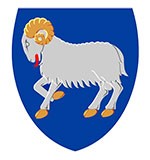 Uppskot tilKunngerð um broyting í kunngerð um taðing(Undantaksheimild at taða uttan fyri taðingartíðarskeiðið strikað)§ 1Í kunngerð nr. 72 frá 29. mai 2012 um taðing, sum broytt við kunngerð nr. 11 frá 18. februar 2020, verða hesar broytingar gjørdar:§ 3, nr. 1, verður orðað soleiðis:”1) Ábyrgdarin: Tann, sum eigur tøðini.”§ 6, stk. 3-4, verður strikað.§ 10 verður orðað soleiðis:”Ábyrgdarin skal syrgja fyri goymslu av egnum tøðum.”Í § 10 verður sum nýtt stk. 2 sett:“Skyldan sambært stk. 1 fevnir eisini um goymslu av lívrunnum tilfari, sum ein ábyrgdari, sum hevur latið einum biogassverki tøð, fær aftur frá verkinum.”§ 11, stk. 1, verður orðað soleiðis:“Taðgoymslur skulu staðsetast, so at vandin fyri dálkingaróhappi verður so lítil sum gjørligt.”§ 12 verður orðað soleiðis:”Taðgoymslur skulu vera vatntættar, bæði í botninum og í vegginum, og hava lok og girðing uttanum.”§ 2Henda kunngerðin kemur í gildi, dagin eftir at hon er kunngjørd.Umhvørvismálaráðið, 26. juni 2024Ingilín D. Strømlandsstýriskvinna/ Pól E. EgholmDagfesting: 26. juni 2024Mál nr.:24/13759Málsviðgjørt:PBUmmælistíð:Frá 26.06.24 til 26.07.24Eftirkannað: